20/07/2023 11:20BionexoRESULTADO – TOMADA DE PREÇON° 202367TP39616HEAPAO Instituto de Gestão e Humanização – IGH, entidade de direito privado e sem finslucrativos, classificado como Organização Social, vem tornar público o resultado daTomada de Preços, com a finalidade de adquirir bens, insumos e serviços para o HEAPA -Hospital Estadual de Aparecida de Goiânia, com endereço à Av. Diamante, s/n - St. Condedos Arcos, Aparecida de Goiânia/GO, CEP: 74.969-210.Bionexo do Brasil LtdaRelatório emitido em 20/07/2023 11:20CompradorIGH - HUAPA - HOSPITAL DE URGÊNCIA DE APARECIDA DE GOIÂNIA (11.858.570/0004-86)AV. DIAMANTE, ESQUINA C/ A RUA MUCURI, SN - JARDIM CONDE DOS ARCOS - APARECIDA DE GOIÂNIA, GO CEP:74969-210Relação de Itens (Confirmação)Pedido de Cotação : 297386709COTAÇÃO Nº 39616 - DIETAS - HEAPA JUL/2023Frete PróprioObservações: *PAGAMENTO: Somente a prazo e por meio de depósito em conta PJ do fornecedor. *FRETE: Só serãoaceitas propostas com frete CIF e para entrega no endereço: AV. DIAMANTE, ESQUINA C/ A RUA MUCURI, JARDIMCONDE DOS ARCOS, AP DE GOIÂNIA/GO CEP: 74969210, dia e horário especificado. *CERTIDÕES: As CertidõesMunicipal, Estadual de Goiás, Federal, FGTS e Trabalhista devem estar regulares desde a data da emissão da proposta atéa data do pagamento. *REGULAMENTO: O processo de compras obedecerá ao Regulamento de Compras do IGH,prevalecendo este em relação a estes termos em caso de divergência.Tipo de Cotação: Cotação NormalFornecedor : Todos os FornecedoresData de Confirmação : TodasFaturamentoMínimoPrazo deEntregaValidade daPropostaCondições dePagamentoFornecedorFrete ObservaçõesBenenutri Comercial LtdaGOIÂNIA - GONatana Lamounier - (62) 39111414vendas.go@benenutri.comMais informações1dias após1234R$ 300,0000R$ 200,0000R$ 300,0000R$ 150,000031/07/202315/07/202315/07/202331/07/202328ddl - CarteiraCIFCIFCIFCIFnullnullnullnullconfirmaçãoInnovar Produtos Hospitalares Ltda - EppGOIÂNIA - GOINNOVAR HOSPITALAR & SAÚDE - (62) 3575-1 dias apósconfirmação30 ddl6041bionexo.innovarhospitalar@gmail.comMais informaçõesUber Medica E Hospitalar Ltda - EppUBERLÂNDIA - MGADRIANA CAMPOS - (34) 32144519adm.go@ubermedica.com.brMais informações5dias após30 ddlconfirmaçãoVia Nut - Nutrição Clinica e ProdutosHospitalaresGOIÂNIA - GO4 dias apósconfirmação30 ddlRamile Ferreira e silva - nullcotacao@vianut.com.brMais informaçõesProgramaçãode EntregaPreço PreçoUnitário FábricaProdutoCódigoFabricante Embalagem Fornecedor Comentário JustificativaRent(%) Quantidade Valor Total UsuárioDIETA HIPER/HIPERBAIXO INDICEGLICEMICO SISTEMAFECH 1 LT ->DESCRITIVO DIETAHIPER/HIPER BAIXOINDICE GLICEMICOSISTEMA FECHADO.DIETAINDUSTRIALIZADAENTERAL/ORALDaniellyEvelynPereira DaDIBEN 1.5KCAL HP1000 ML -FRESENIUS -FRESENIUSBenenutriComercialLtdaR$R$R$1POLIMERICA41091-CAIXAnull-50 UnidadeCruz52,7700 0,00002.638,5000LIQUIDA. DE BAIXOINDICE GLICEMICO.ESPECIALIZADAPARA PACIENTESCOM DIABETES OUSITUACOES DE19/07/202314:21HIPERGLICEMIA.HIPERCALORICA.HIPERPROTEICA.SISTEMA FECHADO.-UNIDADE3DIETA HIPER/HIPER 41096ISENTA DE FIBRASSISTEMA FECHADO-FRESUBIN HPENERGY 500ML -FRESENIUS -FRESENIUSCAIXABenenutriComercialLtdanull-R$R$110 UnidadeR$DaniellyEvelynPereira DaCruz34,6600 0,00003.812,6000500ML -> DIETAHIPER/HIPERISENTA DE FIBRAShttps://bionexo.bionexo.com/jsp/RelatPDC/relat_adjudica.jsp1/4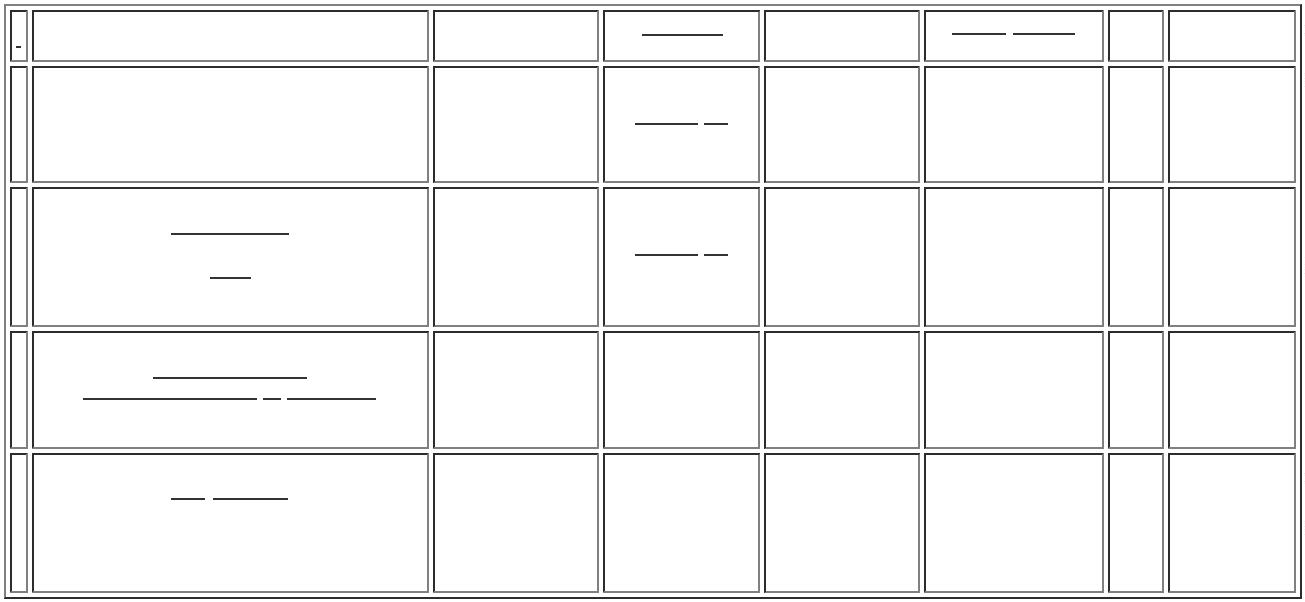 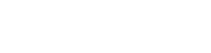 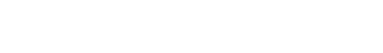 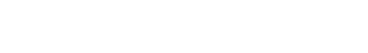 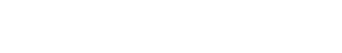 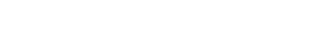 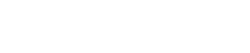 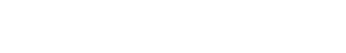 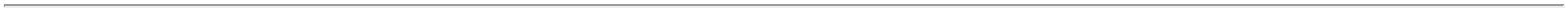 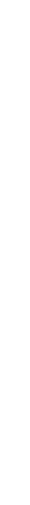 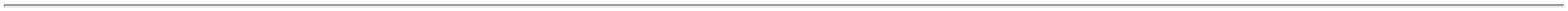 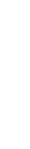 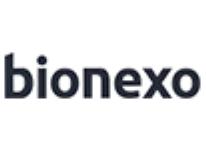 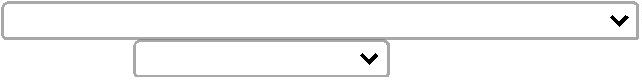 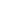 20/07/2023 11:20BionexoSISTEMA FECHADO500ML. DIETA19/07/202314:21INDUSTRIALIZADAENTERAL/ORALPOLIMERICALIQUIDA. >1.25KCAL/ML.MAIOR OU IGUAL0G/L. MINIMO 80%DE PROTEINAANIMAL.6OSMOLARIDADE <450MOSM/L. ISENTADE FIBRA.SACAROSE. LACTOSEE GLUTEN.ACRESCIDA DEVITAMINAS EMINERAIS. SISTEMAFECHADO. -UNIDADEMODULOCARBOIDRATOESPESSAMENTO ->MODULOCARBOIDRATOESPESSAMENTO.MODULO DESUSTAPESPESSANTECLEAR 125G -PROBENENUTRITION -PROBENEDaniellyEvelynPereira DaCruzCARBOIDRATO PARANUTRICAO ORALESPESSAMENTOINSTANTANEO DEALIMETOS. 100%MALTODEXTRINACOM ESPESSANTEGOMA XANTANA.LATA 125 GRAMAS. -GRAMASBenenutriComercialLtdaCotado porlata 125g.R$R$R$190,5000438459-LATA-625 Grama0,3048 0,000019/07/202314:21NUTRITIONNUTRICAOPARENTERAL(986ML) FORMULAF4 B - BOLSA PARANUTRICAOPARENTERALINDUSTRIALIZADA,CAMARA TRIPLA EMSISTEMA FECHADOCOM VOLUME TOTALDE 986 ML,CONTENDO ASEGUINTEFORMULACAO POR986ML:DaniellyEvelynPereira DaCruzNITROGENIO DE 8G; AMINOICIDOS DE0 G; LIPIDEOSÓLEO DE SOJA(50%) + ÓLEO DEOLIVA PURIFICADO(50%)] 38 G;;1 -KABIVEN 900KCAL 1026 -FRESENIUS -FRESENIUSBenenutriComercialLtdaRespondeuincorretamenteo item5[Cotado porbolsa.R$R$R$842966-BOLSA60 Bolsa299,0000 0,000017.940,0000solicitado.19/07/202314:21CARBOIDRATOS DE125G; COMELETRÓLITOS; COMOSMOLARIDADEFINAL DE 1300MOSM/L, VALORCALORICO TOTAL DE1100 KCAL PARAINFUSAO CENTRAL.A TÍTULO DEREFERÊNICA OUSIMILAR:SMOFKABIVEN986MLTotalParcial:R$845.024.581,6000Total de Itens da Cotação: 15Total de Itens Impressos: 4Programaçãode EntregaPreço PreçoUnitário FábricaProdutoCódigoFabricante Embalagem Fornecedor Comentário JustificativaRent(%) Quantidade Valor Total UsuárioMODULO EM PO00% PROTEINA DOSORO DO LEITES/LAC E SAC - 100%DE PROTEÍNA DOSORO DO LEITE1DaniellyEvelynPereira DaISO WHEYInnovarProdutosHospitalaresLtda - EppDCN 300G -ISO WHEYDCN -R$R$R$530575-POTEnull-4200 GramaCruzISOLADO E DE ALTOVALOR BIOLÓGICO;0,2830 0,00001.188,6000DYNAMICLAB19/07/2023-ISENTO DE14:21LACTOSE ESACAROSE; - SEMSABORTotalParcial:R$4200.01.188,6000Total de Itens da Cotação: 15Total de Itens Impressos: 1https://bionexo.bionexo.com/jsp/RelatPDC/relat_adjudica.jsp2/4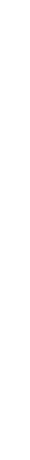 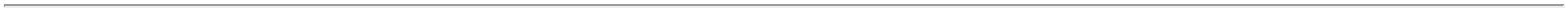 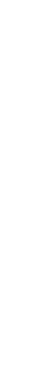 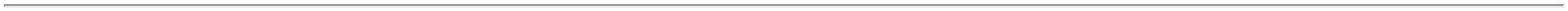 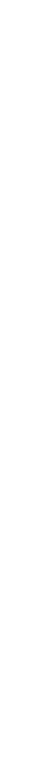 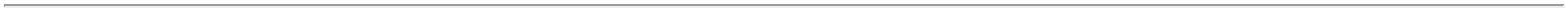 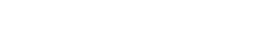 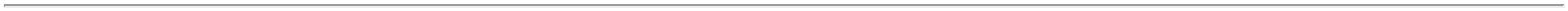 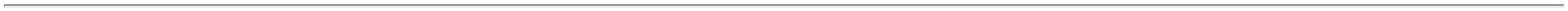 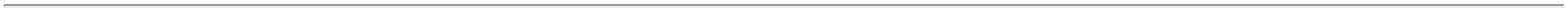 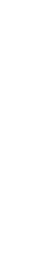 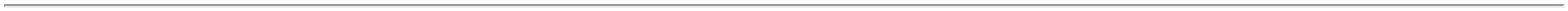 20/07/2023 11:20BionexoProgramaçãode EntregaPreço PreçoUnitário FábricaProdutoCódigoFabricante Embalagem Fornecedor Comentário JustificativaRent(%) Quantidade Valor Total UsuárioDaniellyEvelynPereira DaSUPLEMENTO P/ULCERA DEPRESSAO 200MLCHOCOLATECUBITANUber MedicaR$R$R$1111234542711----CHOCOLATE - GARRAFA E HospitalarDANONEnullnullnullnull-90 Unidade100 Unidade90 Unidade50 UnidadeCruz11,5300 0,00001.037,7000Ltda - Epp19/07/202314:21DaniellyEvelynPereira DaCruz;1 e 2 -SUPLEMENTO PARACONTROLE DOINDICE GLICEMICODIASIPMORANGO -DANONEUber MedicaE HospitalarLtda - EppRespondeuincorretamenteo itemR$R$R$427134271242710FRASCO12,4000 0,00001.240,0000200ML MORANGOsolicitado.19/07/202314:21DaniellyEvelynPereira DaCruzSUPLEMENTOULCERA DEPRESSAO 200MLBAUNILHACUBITANBAUNILHA -DANONEUber MedicaGARRAFA E HospitalarLtda - EppR$R$R$--11,5300 0,00001.037,700019/07/202314:21DaniellyEvelynPereira DaCruzSUPLEMENTOULCERA DEPRESSAO 200MLMORANGOCUBITANMORANGO -DANONEUber MedicaGARRAFA E HospitalarLtda - EppR$R$R$576,500011,5300 0,000019/07/202314:21TotalParcial:R$330.03.891,9000Total de Itens da Cotação: 15Total de Itens Impressos: 4Programaçãode EntregaPreço PreçoUnitário FábricaProdutoCódigoFabricante Embalagem Fornecedor Comentário JustificativaRent(%) Quantidade Valor Total UsuárioDIETA HIPER/HIPERISENTA DE FIBRASSISTEMA FECHADO1LITRO -> DIETAHIPER/HIPERISENTA DE FIBRASSISTEMA FECHADO1000ML. DIETAINDUSTRIALIZADAENTERAL/ORALPOLIMERICADaniellyEvelynPereira DaLIQUIDA. >NOVASOURCEHI PROTEINSF 1000 ML -NESTLE -Via Nut -NutriçãoClinica eProdutosHospitalares1.25KCAL/ML.R$R$R$2MAIOR OU IGUAL0G/L. MINIMO 80%DE PROTEINAANIMAL.41093-FRASCOnull-150000 UnidadeCruz0,0495 0,00007.425,00006NESTLE19/07/202314:21OSMOLARIDADE <450MOSM/L. ISENTADE FIBRA.SACAROSE. LACTOSEE GLUTEN.ACRESCIDA DEVITAMINAS EMINERAIS. SISTEMAFECHADO. -UNIDADEDaniellyEvelynPereira DaCruzSOLUFIBERDYNAMIC LABVia Nut -NutriçãoClinica eProdutosHospitalaresMODULO EM PO DEFIBRAS SOLUVEIS - 12747GRAMAS400G -R$R$R$262,0800679---UNIDADEnullnullnull---3200 QuilogramaDYNAMIC LAB0,0819 0,0000-DYNAMICLAB19/07/202314:21MODULOGLUTAMINA ->MODULOGLUTAMINA.MODULO DEGLUTAMINA PARASUPLEMENTACAO DEDIETAORAL/ENTERAL.EMABALAGEM COMDaniellyEvelynPereira DaCruzGLUTA DYN300 GR -DYNAMICLAB-Via Nut -NutriçãoClinica eProdutosHospitalaresR$R$38447UND300 GramaR$ 56,91000,1897 0,0000DYNAMICLAB19/07/202314:21300GR.DaniellyEvelynPereira DaCruzVia Nut -NutriçãoClinica eProdutosHospitalaresPOLIAMINOACIDOSSOL INJ 10% 250ML 36690INFANTILPRIMENE,DESCARBOXR$R$R$CAIXA80 Frasco84,4000 0,00006.752,0000-19/07/202314:21https://bionexo.bionexo.com/jsp/RelatPDC/relat_adjudica.jsp3/4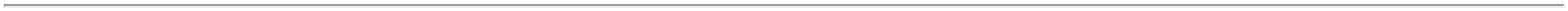 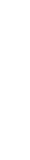 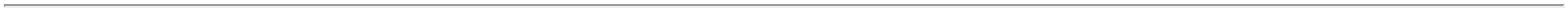 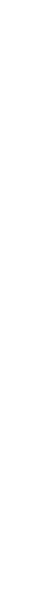 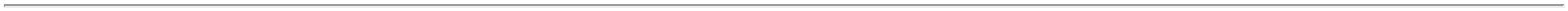 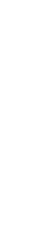 20/07/2023 11:20BionexoSUPLEMENTO HIPERHIPER 200 ML/MORANGO -ESPECIFICAÇÃO:SUPLEMENTOHIPER/HIPERMORANGO 200 ML.SUPLEMENTO ORALINDUSTRIALIZADO, 37844DaniellyEvelynPereira DaCruzNUTREN 1.5MORANGO200ML -NESTLE -NESTLEVia Nut -NutriçãoClinica eProdutosHospitalaresFRASCO200MLR$R$R$255,000010-null-30 Unidade8,5000 0,0000>1.25 KCAL/ML AMENOR OU IGUAL.5 KCAL/ML, MAIOROU IGUAL 5G DE19/07/202314:211PROTEINAS/100 ML.PRONTO PARA USOE ADMINISTRAÇÃO -SABOR MORANGO.SUPLEMENTOHIPER/HIPERBAUNILHA 200ML -FÓRMULAHIPERCALÓRICA,HIPERPROTEICA,NUTRICIONALMENTECOMPLETA. POSSUIPERFIL LIPÍDICO DEA CORDO COM AADA E AHA,DaniellyEvelynPereira DaCruzVia Nut -NutriçãoClinica eProdutosHospitalaresNUTREN 1.5BAUNILHAR$R$R$425,00001142709-Tetra Slimnull-50 Unidade200 ML,8,5000 0,0000CORANTES ENestleAROMAS NATURAISE PRESENÇA DOEDULCORANTESUCRALOSE.19/07/202314:21PODENDO SERUSADO VIA ORAL OUENTERAL. SEMGLUTEN E SEMSACAROSETotalParcial:R$1153660.059035.015.175,9900Total de Itens da Cotação: 15Total de Itens Impressos: 6TotalGeral:R$44.838,0900Clique aqui para geração de relatório completo com quebra de páginahttps://bionexo.bionexo.com/jsp/RelatPDC/relat_adjudica.jsp4/4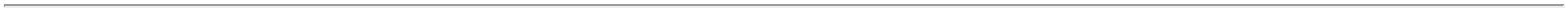 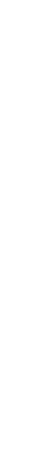 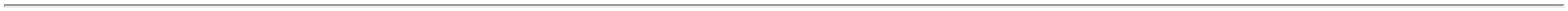 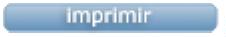 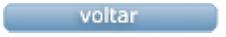 